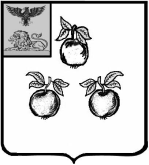 УПРАВЛЕНИЕ ОБРАЗОВАНИЯ АДМИНИСТРАЦИИ МУНИЦИПАЛЬНОГО РАЙОНА «КОРОЧАНСКИЙ РАЙОН»ПРИКАЗ«11» июня  2015 года                                                                                  №654 Об утверждении Порядка приёма в 1-й класс общеобразовательных организаций Корочанского района детей, не достигших возраста 6 лет и 6 месяцев, и детей старше 8 летВ соответствии с п.1 ст.67 Федерального закона от 29 декабря 2012 года № 273-ФЗ «Об образовании в Российской Федерации», санитарно-эпидемиологическими правилами и нормативами СанПиН 2.4.2.2821-10, утвержденными Постановлением Главного государственного санитарного врача РФ от 29 декабря 2010 года № 189, приказом Министерства образования и науки РФ от 22.01.2014 № 32 «Об утверждении Порядка приема граждан на обучение по образовательным программам начального общего, основного общего и среднего общего образования», а также в целях обеспечения права несовершеннолетних на получение начального общего, основного общего, среднего общего образования приказываю:Считать утратившим силу приказ управления образования администрации муниципального района «Корочанский район» от 09 июня 2014 года «Об организации приёма детей для получения начального общего образования в более раннем или более  позднем возрасте».Утвердить «Порядок приёма в 1-й класс общеобразовательных организаций Корочанского района детей, не достигших возраста 6 лет и 6 месяцев, и детей старше 8 лет» (Приложение 1).Утвердить Положение о комиссии управления образования администрации Корочанского района по определению готовности детей, не достигших на 1 сентября возраста 6 лет 6 месяцев или старше 8 лет, к обучению в школе (приложение 2).Руководителям общеобразовательных учреждений: При приеме детей, не достигших к 1 сентября текущего года 6 лет 6 месяцев и в возрасте более 8 лет, руководствоваться настоящим Порядком.Обеспечить информирование граждан о действующем Порядке приёма в 1-й класс общеобразовательных организаций Корочанского района детей, не достигших возраста 6 лет и 6 месяцев, и детей старше 8 лет.Главному специалисту отдела общего, дошкольного и дополнительного образования управления образования Коротких Т.Н. обеспечить соблюдение Порядка приёма в 1-й класс общеобразовательных организаций Корочанского района детей, не достигших возраста 6 лет и 6 месяцев, и детей старше 8 лет.Контроль  исполнения настоящего приказа оставляю за собой.Заместитель начальника управления образованияадминистрации муниципального района«Корочанский район»                                                                Г.И.Крештель                                                                       Приложение 1                                                                         к приказу управления образования                                                                        администрации муниципального района                                                                       «Корочанский район»                                                                         от «11» июня 2015 г. № 654Порядок  приёма в 1-й класс общеобразовательных организаций Корочанского района детей, не достигших возраста 6 лет и 6 месяцев,       и детей старше 8 летОбщие положенияПорядок приема в 1-й класс общеобразовательных организаций Корочанского района детей, не достигших возраста 6 лет и 6 месяцев, и детей старше 8 лет (далее – Порядок) регламентирует деятельность управления образования администрации Корочанского района (далее – Управление образования) по выдаче разрешения на прием детей в муниципальные общеобразовательные организации на обучение по образовательным программам начального общего образования в возрасте младше 6 лет 6 месяцев или старше 8 лет.Настоящий Порядок разработан в соответствии со следующими документами:- Федеральный закон  от 29.12.2012 г. № 273-ФЗ «Об образовании в Российской Федерации», - приказ Министерства образования и науки Российской Федерации от 30.08.2013 г. №1015 «Об утверждении Порядка организации и осуществления образовательной деятельности по основным общеобразовательным программам – образовательным программам начального общего, основного общего и среднего общего образования», - приказ Минобрнауки России от 22 января 2014 г. №32 «Об утверждении Порядка приёма граждан на обучение по общеобразовательным программам начального общего, основного общего и среднего общего образования»,  - Санитарно-эпидемиологические требования к условиям и организации обучения в общеобразовательных  учреждениях. Санитарно-эпидемиологические правила и нормативы. СанПин 2.4.2.2821-10. Утверждены постановлением Главного государственного санитарного врача РФ от 29.12.2010 г. №189.1.3. Получение начального общего образования в образовательных учреждениях начинается по достижении детьми возраста шести лет и шести месяцев при отсутствии противопоказаний по состоянию здоровья, но не позже достижения ими возраста восьми лет.1.4. Настоящий Порядок устанавливает процедуру разрешения приема в муниципальное образовательное учреждение на обучение по образовательным программам начального общего образования детей, не достигших возраста 6 лет и 6 месяцев, и детей старше 8 лет. 1.4. Вопрос о выдаче разрешения на прием ребенка в образовательное учреждение на обучение по образовательным программам начального общего образования детей, не достигших возраста 6 лет и 6 месяцев, и детей старше 8 лет рассматривается управлением образования администрации муниципального района «Корочанский район» на основании заявления родителей (законных представителей) ребенка. 1.5. Результатом рассмотрения заявления  родителей (законных представителей) ребенка является локальный акт управления образования администрации Муниципального района «Корочанский район» о принятии одного из двух обоснованных решений: разрешение на прием ребенка в образовательное учреждение или  отказ в выдаче разрешения  на прием ребенка в образовательное учреждение. II. Порядок получения разрешения2.1. Для получения разрешения на прием в 1-й класс общеобразовательных организаций данной категории детей родители (законные представители) детей должны подать заявление на имя начальника управления образования при личном обращении или через выбранную общеобразовательную организацию (приложение 1). 2.2. При обращении в управление образования родители (законные представители) ребенка предъявляют документ, удостоверяющий личность.2.3.  К заявлению прилагаются следующие документы:-   копия свидетельства о рождении ребенка (заверяется нотариально либо  на основании подлинника работником управления образования, принимающим от заявителя документы) или копия документа, подтверждающего полномочия законного представителя (усыновителя, опекуна) ребенка (заверяется нотариально либо на основании подлинника работником управления образования, принимающим от заявителя документы);-  письменное согласие родителя (законного представителя) ребенка на обработку его персональных данных и персональных данных ребенка (приложение 2).Заявители имеют право по своему усмотрению представлять другие документы, в том числе свидетельство о регистрации ребенка по месту жительства и медицинское заключение о состоянии здоровья ребенка (медицинская карта) и т.д. 2.5. Иностранные граждане и лица без гражданства, в том числе соотечественники за рубежом, все документы представляют на русском языке или вместе с заверенным в установленном порядке переводом на русский язык.2.6. При обращении заявителя через общеобразовательное учреждение, последнее направляет пакет документов в управление образования: согласованное заявление, копию свидетельства о рождении.2.7. Для рассмотрения предоставленных документов и принятия решения о возможности (не возможности) зачисления ребенка в общеобразовательную организацию в управлении образования создается комиссия по определению готовности детей, не достигших на 1 сентября возраста 6 лет 6 месяцев или старше 8 лет к обучению в школе (далее – Комиссия).2.8. Для принятия обоснованного решения о зачислении или отказе в зачислении в 1 класс общеобразовательным организациям необходимо организовать прохождение:- детьми, не достигшими возраста 6 лет 6 месяцев на 1 сентября текущего года диагностики уровня готовности к обучению в школе, которая проводится логопедом и психологом, включенными в состав Комиссии (при наличии заключения ЦПМПК проведение диагностики необязательно);- детьми, достигшими на 1 сентября текущего года возраста 8 лет, психолого-медико-педагогической комиссии (далее ЦПМПК) с целью определения программы обучения.2.9. Специалист управления образования:   - регистрирует заявление родителей (законных представителей) с просьбой о рассмотрении вопроса о разрешении на прием ребенка в образовательное учреждение в журнале регистрации заявлений родителей (законных представителей) на получение разрешения на приём в общеобразовательное учреждение детей, не достигших на 1 сентября возраста 6 лет 6 месяцев или старше 8 лет (приложение 4);- выдаёт родителям, подавшим необходимые документы, расписку о получении документов (приложение 3); - обеспечивает объективное, всестороннее и своевременное рассмотрение письменного обращения, в случае необходимости – с участием заявителя;   - готовит локальный акт о принятии одного из двух обоснованных решений: разрешение на прием ребенка в образовательное учреждение или  отказ в выдаче разрешения  на прием ребенка в образовательное учреждение.2.10. Сроки принятия решения составляют не более 7 рабочих дней.2.11. Отказ в разрешении на обучение ребенка ранее и позднее допустимого для обучения возраста может быть обусловлен одной либо рядом причин, в том числе:   - наличие противопоказаний по состоянию здоровья ребенка;   - отсутствие заключения по результатам диагностики психологической готовности  ребенка к обучению в школе;   - отрицательное заключение по результатам диагностики психологической готовности ребенка к обучению в школе;   - другие причины.2.12. Управление образования информирует руководителей общеобразовательных организаций о принятом решении по вопросу приема в общеобразовательную организацию детей, не достигших возраста 6 лет 6 месяцев или старше 8 лет. 2.13. Руководители общеобразовательных организаций в течение 3 дней знакомят родителей (законных представителей) с результатом рассмотрения заявления о зачислении в общеобразовательную организацию детей, не достигших возраста 6 лет 6 месяцев или старше 8 лет. 2.14. После получения разрешения на прием детей на обучение по образовательным программам начального общего образования в более раннем или более позднем возрасте образовательное учреждение осуществляет прием вышеуказанных детей в первый класс в соответствии с законодательством Российской Федерации и утвержденными Правилами приема соответствующего образовательного учреждения.Приложение 1 Начальнику управления образованияадминистрации муниципальногорайона  «Корочанский район»__________________________________(инициалы, фамилия)от________________________________________________________________________________________________(адрес регистрации)________________________________конт. тел._________________________ЗАЯВЛЕНИЕ	Прошу выдать разрешение на обучение по образовательной программе начального общего образования в 20 году __________________________________________________________________ (полное наименование общеобразовательной организации)_________________________________________________________________, (адрес места нахождения организации)моего ребенка_____________________________________________________(ФИО ребенка полностью)«_______»____________________20_______года рождения, проживающего по адресу_________________________________________________________, (адрес регистрации и адрес фактического проживания ребенка)в связи с тем, что к 1 сентября 20____-20____ учебного года он не достигнет возраста шести лет и шести месяцев / его возраст достиг более восьми лет.Даю согласие на обработку своих персональных данных и персональных данных моего ребенка.К заявлению прилагаются (указать прилагаемые документы):1. ___________________________________________________________2. ___________________________________________________________3. ___________________________________________________________4. ___________________________________________________________5. ___________________________________________________________«___»_________ 20___ года _________________      (____________________)                                                            подпись                                             расшифровкаПриложение № 2 Согласиена обработку персональных данных ребенкаЯ, __________________________________________________________________________________________________________________________________________________,(фамилия, имя, отчество – при наличии)данные паспорта: ________	__	________________	______________________________,( серия)			(номер)			(кем и когда выдан)являясь матерью\ отцом (нужное подчеркнуть) _______________________________________________________________________________________,	________________________,(фамилия, имя, отчество ребенка)				              (дата рождения)в соответствии с федеральным законом от 27.07.2006 г. № 152-ФЗ «О персональных данных» даю согласие на обработку персональных данных моего ребенка в управлении образования администрации Муниципального района  «Корочанский район» с использованием средств автоматизации или без использования таких средств, включая хранение этих данных в архивах и размещение в информационно-телекоммуникационных сетях с целью предоставления доступа к ним.Перечень персональных данных, на обработку которых я даю согласие: ФИО ребенка, дата рождения ребенка, адрес, данные свидетельства о рождении, сведения о психологической готовности к обучению в школе, сведения о состоянии здоровья.Доступ к персональным данным может предоставляться родителям (законным представителям) ребенка, а также работникам управления образования и образовательного учреждения.Я предоставляю управлению образования администрации муниципального района  «Корочанский район» право осуществлять следующие действия (операции) с персональными данными: сбор, систематизацию, накопление, хранение, уточнение (обновление, изменение), использование, обезличивание, блокирование, уничтожение.Я согласен (согласна), что управление образования администрации муниципального района  «Корочанский район» вправе включать обрабатываемые персональные данные моего ребенка в списки (реестры) и отчетные формы, предусмотренные нормативными документами федеральных и муниципальных органов управления образования, регламентирующими предоставление отчетных данных.Настоящее согласие дано мной ________________.(дата)					Я оставляю за собой право отозвать свое согласие посредством составления соответствующего письменного документа, который может быть направлен мной в адрес управления образования администрации Муниципального района  «Корочанский район» » по почте заказным письмом с уведомлением о вручении либо вручен лично под расписку представителю управления образования.Подпись __________________Приложение № 3 Расписка о получении документов № _________ выдана________________________(Ф.И.О. заявителя) ___________________________________________________________________________в том, что он сдал документы.Отметка о сдаче документов:___________________________________________________________________________________________________________________________________________________________________________________________________________________________________________________________________________________________________________________________________________________________________(указать какие документы)Документы получил ______________________________ (Ф.И.О.) «___» _________ 20___г.Срок уведомления о принятии решения «___» ____________ 20___г.Контактные телефоны: ___________________________, _______________________Приложение № 4 Ж у р н а л регистрации заявлений родителей (законных представителей) на получение разрешения на приём в общеобразовательное учреждение  в более раннем или позднем возрастеПриложение № 5 __________________________________(Ф.И.О. родителя /законного представителя)Уведомление об отказе в выдаче разрешения о приеме в общеобразовательную организацию детей, не достигших возраста 6 лет 6 месяцев или старше 8 лет	Управление образования администрации Корочанского района, рассмотрев представленные Вами документы, на основании решения муниципальной комиссии по приему в 1 класс детей, не достигших возраста 6 лет 6 месяцев или старше 8 лет, (протокол заседания № ______ от «____» ______________ г.) уведомляет об отказе в выдаче разрешения о приеме ________________________________________________________________ 					(Ф.И.О., дата рождения ребенка) на обучение по образовательным программам начального общего образования.Начальник управления образования                                                              администрации муниципального района «Корочанский район»                                                               ______________                                                                       Приложение 2                                                                         к приказу управления образования                                                                        администрации муниципального района                                                                       «Корочанский район»                                                                         от «11» июня 2015 г. № 654ПОЛОЖЕНИЕо комиссии управления образования администрации Корочанского района по определению готовности детей, не достигших на 1 сентября возраста 6 лет 6 месяцев или старше 8 лет к обучению в школеОбщие положения1.1. Комиссия управления образования администрации Корочанского района по определению готовности детей к обучению в школе (далее Комиссия) создается  на 1 год, для определения готовности детей, не достигших возраста 6 лет 6 месяцев или старше 8 лет на 1 сентября, к обучению в школе.	1.2. Комиссия утверждается приказом управления образования администрации Корочанского района (далее - Управление); число членов комиссии нечетное, но не менее 3; в состав комиссии обязательно входят педагог-психолог и учитель-логопед.Деятельность комиссии осуществляется с 1 февраля по 5 сентября текущего года.Комиссия в своей деятельности руководствуется Федеральным законом от 29.12.2012 года №273-ФЗ «Об образовании в Российской Федерации», Приказом Министерства образования и науки Российской Федерации от 22.01.2014 года № 32 «Об утверждении Порядка приема граждан на обучение по образовательным программам начального общего, основного общего и среднего образования», региональными и муниципальным нормативными актами, настоящим положением.2. Задачи и функции комиссии2.1. Основной задачей Комиссии является определение готовности детей, не достигших на 1 сентября текущего года возраста 6 лет 6 месяцев или старше 8 лет, к обучению в школе. 	2.2. Комиссия рассматривает представленные родителями (законными представителями) документы в соответствии с Порядком приема в 1 класс общеобразовательных учреждений Корочанского района детей, не достигших на 01 сентября текущего года возраста 6 лет 6 месяцев или детей старше 8 лет. 	2.3. Комиссия принимает решение о возможности (невозможности) зачисления в общеобразовательное учреждение ребенка, не достигших на 01 сентября текущего года возраста 6 лет 6 месяцев или старше 8 лет, осуществляет диагностику готовности данной категории детей  к обучению в школе. Организация деятельности комиссииДиагностика ребенка, не достигшего на 01 сентября текущего года возраста 6 лет 6 месяцев или старше 8 лет, проводится на основании письменного обращения родителей (законных представителей) в адрес начальника Управления о разрешении зачислить ребенка в общеобразовательное учреждение.Диагностика осуществляется педагогом-психологом и учителем-логопедом, включенными в состав Комиссии, не позднее, чем через две недели с момента подачи заявления родителями (законными представителями).Педагог-психолог и учитель логопед готовят заключение по итогам диагностики, которое доводится до сведения членов Комиссии во время заседания.На основании результатов диагностики и других документов, представленных для рассмотрения, Комиссия принимает решение о возможности зачисления ребенка, не достигающего 6 лет 6 месяцев на 1 сентября, в первый класс общеобразовательного учреждения или дается рекомендация продолжить подготовку к школе в дошкольном образовательном учреждении. При наличии у ребенка, не достигшего на 1 сентября текущего года возраста 6 лет 6 месяцев, заключения психолого-медико-педагогической комиссии, диагностика ребенка педагогом-психологом и учителем-логопедом не осуществляется. Комиссия принимает решение с учетом рекомендаций психолого-медико-педагогической комиссии.На основании результатов психолого-медико-педагогической комиссии ребенка старше 8 лет Комиссия принимает решение о возможности зачисления в первый класс общеобразовательного учреждения в соответствии  с рекомендованной программой обучения. В случае решения Комиссии о возможности зачисления ребенка в общеобразовательное учреждение специалист Управления осуществляет подготовку проекта приказа о разрешении  зачисления ребенка в общеобразовательное учреждение и представляет его для подписания начальнику Управления. После подписания приказ регистрируется в Книге приказов и доводится до сведения руководителя общеобразовательного учреждения, который  при зачислении ребенка доводит приказ до сведения родителя (законного представителя) под роспись.В случае решения Комиссии о невозможности зачисления ребенка в общеобразовательное учреждение специалист Управления осуществляет подготовку письма об отказе в приеме ребенка в общеобразовательное учреждение и представляет его для подписания начальнику Управления образования.   После подписания письмо регистрируется в журнале регистрации исходящей корреспонденции Управления образования и доводится до сведения руководителя общеобразовательного учреждения и родителя (законного представителя) ребенка.Заседания Комиссии оформляются протоколом.Протоколы заседаний Комиссии, заключение по итогам диагностики, заявления родителей о проведении диагностики подлежат хранению в течение 1 года в Управлении образования.Права КомиссииКомиссия имеет право:4.1. Принимать решение о возможности зачисления ребенка в первый класс или об отказе в зачислении общеобразовательное учреждение.	4.2. Запрашивать дополнительную документацию, материалы для принятия правомерного решения.	4.3. Давать методические рекомендации родителям (законным представителям) по подготовке ребенка к обучению в школе.Обязанности членов комиссии Члены Комиссии обязаны:	5.1. Присутствовать на   заседаниях Комиссии.	5.2. Принимать активное участие в рассмотрении поданных заявлений в письменной форме.	5.3. Принимать решение по заявленному вопросу открытым голосованием (решение считается принятым, если за него проголосовало большинство членов Комиссии).	5.4. Принимать своевременно решение, если не оговорены дополнительные сроки рассмотрения заявления.Документация Комиссии	6.1. Протоколы заседания Комиссии (приложение №2).	6.2. Заявления родителей (законных представителей) о проведении психолого-педагогической диагностики (приложение №3).		6.3. Рекомендации педагога-психолога, учителя-логопеда.6.4. Документы, представляемые на рассмотрение Комиссии, вносятся в журнал учета документов для рассмотрения вопроса о зачислении в 1 класс детей, не достигших на 1 сентября возраста 6 лет 6 месяцев или старше 8 лет (приложение №1).Приложение №1 Форма журнала учета документов для рассмотрения вопроса о зачислении в 1 класс детей, не достигших на 1 сентября возраста 6 лет 6 месяцев или старше 8 летПриложение №2ПРОТОКОЛобследования ребенка дошкольного возраста, не достигшего6,6 лет и старше 8 лет на 1 сентября №______  от «_____» ___________ 20___ годаФ.И.О. ребенка _____________________________________________________________________Дата рождения, полных лет__________________________________________________________Домашний адрес_________________________________________________________________________Образовательное учреждение, в которое поступает ребенок___________________________________    Педагог-психологОсобенности коммуникативной сферы__________________________________________________________________________________________________________________________________Особенности восприятия______________________________________________________________________________________________________________________________________________Особенности внимания, работоспособности______________________________________________________________________________________________________________________________Особенности памяти (быстро ли запоминает, точность воспроизведения)_____________________________________________________________________________________________________Особенности мышления_____________________________________________________________________________________________________________________________________________Особенности эмоционально-волевой сферы, поведения____________________________________________________________________________________________________________________Психологическое заключение:_______________________________________________________________________________________________________________________________________Рекомендации педагога-психолога___________________________________________________________________________________________________________________________________Учитель-логопедСтроение органов артикуляционного аппарата________________________________________________________________________________________________________________________________Состояние звукопроизношения_____________________________________________________________________________________________________________________________________________Фонетико-фонематические процессы____________________________________________________________________________________________________________________________________Слоговая структура слова ____________________________________________________________Словарь___________________________________________________________________________Сформированность лексико-грамматических категорий___________________________________Связная речь_______________________________________________________________________Логопедическое заключение:_________________________________________________________________________________________________________________________________________Заключение комиссии_____________________________________________________________Рекомендации:_________________________________________________________________________________________________________________________________________________________________________________________________________________________________________________Председатель комиссии: ______________________________________  (ФИО)Заместитель председателя Комиссии: ___________________________  (ФИО)Член комиссии: ______________________________________________ (ФИО)Педагог-психолог: ____________________________________________ (ФИО)Учитель-логопед: _____________________________________________ (ФИО)Секретарь ___________________________________________________ (ФИО)Приложение №3Начальнику управления образованияадминистрации муниципальногорайона  «Корочанский район»__________________________________(инициалы, фамилия)от________________________________________________________________________________________________(адрес регистрации)________________________________конт. тел._________________________ЗАЯВЛЕНИЕ.Прошу провести психолого-педагогическую диагностику моего сына (дочери)_____________________________________________________________, _______________________________________.____года рождения, с целью определения уровня его (её) готовности к обучению в школе и дать разрешение на зачисление в первый класс.Дата                                                                  Подпись№ п/пФ.И.О. родителя (законного представителя)Ф.И.О. ребёнкаДата рожденияНаименование образовательного учреждения, в котором предполагает обучаться Дата подачи заявленияНомер телефонаПодпись лица, подавшего заявление№п/пФИО заявителяФИО ребенкаДата рождения ребенкаНаименование общеобразовательного учрежденияДата подачи заявленияДата, № протокола Комиссии (заключения ЦПМПК) Принятое решение Ответственный